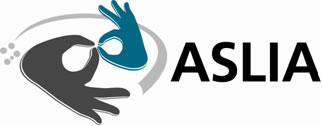 ANC2020 JW FLYNN ORATIONCALL FOR NOMINATIONSASLIA is calling for nominations for the presenter of the 2020 JW Flynn Oration, at the ASLIA National Conference in Newcastle, NSW. The successful nominee will receive full registration, accommodation and travel expenses to attend the ANC.Nominators should refer to the ‘Background information and criteria for selecting candidates’ information’, in order to prepare their nomination. Deadline: Nominations for the 2020 JW Flynn Oration close on 15th February 2020.Nomination formats:Submissions may be in written English or Auslan. Submission of nominations:All nominations must be submitted using the official nomination form.In written English: complete the form and email to secretary@aslia.com.au In Auslan: upload your Auslan submission to YouTube and provide the URL link on the form provided, and email to secretary@aslia.com.au Please state the following on your email: ‘Confidential JW Flynn Oration Submission’.General queries regarding the JW Flynn Oration nomination process can be directed to secretary@aslia.com.auResponses regarding the outcome will be sent to nominators by 31st March 2020.BACKGROUND INFORMATION - ASLIA NATIONAL JW FLYNN ORATIONThe John W Flynn Oration is an ASLIA initiative, named in honour of an interpreter and welfare worker of many years’ experience, who was instrumental in establishing NAATI accreditation and training systems for Auslan interpreters. In 1977, NAATI was established, and in April 1979, it was mooted sign language interpreters be considered for accreditation, with Mr John W Flynn a driving force behind the proposal. After several exchanges, John was successful in securing a meeting with NAATI in October 1981, submitting a strong case arguing the legitimacy of Australian Sign Language as a language, and the need for practitioners working in the deafness sector to be accredited to perform the task of interpreting. NAATI accepted the proposal with John becoming a member of the NAATI Board, and Chairman of the very first panel established to assess sign language interpreting candidates. On the 22nd November 1982, the initial NAATI test was conducted in Melbourne. Since that time, NAATI accreditation has become commonplace, with over 1,100 Auslan interpreters currently accredited. In addition to his role regarding NAATI accreditation of Auslan interpreters, John was pivotal in the push to establish a training course for sign language interpreters in Victoria in the mid to late 1980’s. He was a forerunner in the provision of theatre interpreting and is the author of several articles and a book about the history of the Victorian Deaf Society and interpreting services in Australia. The Oration carries its name in recognition of John’s pioneering work in the field. Following his inaugural oration in 1996, many well-respected and influential practitioners of interpreting, consumers of interpreting services, interpreter educators and researchers have delivered the JW Flynn Oration. Describing the personal and professional journeys of the individuals concerned, the Oration also recognises the orators as pioneers in various ways, as very strong ambassadors of sign language interpreters and contributors to the professionalisation of the interpreting field. On past occasions, the Oration has been delivered by:1996 	John W Flynn (VIC) 			presented in Hobart, TAS2000 	Marianne Bridge (VIC) 		presented in Sydney, NSW2002 	Peter Bonser (QLD, formerly NSW) 	presented in Melbourne, VIC2003 	Harry Blackmore (WA) 		presented in Sydney, NSW2004 	Amanda Dolejsi (ACT) 		presented in Launceston, TAS2005 	Andrew Wiltshire (NSW) 		presented in Cairns, QLD2006 	Jemina Napier (NSW) 		presented in Perth, WA 2007 	Karen Bontempo (WA) 		presented in Sydney, NSW2008 	Patricia Levitzke-Gray (WA) 		presented in Darwin, NT2009 	Della Goswell (NSW) 			presented in Melbourne, VIC2010 	Merie Spring (QLD) 			presented in Brisbane, QLD2011 	Maree Madden (QLD) 		presented in Sydney, NSW2012 	Angela Dillon (SA) 			presented in Adelaide, SA2013  	Carla Anderson (VIC) 		presented in Sydney, NSW2014  	Chevoy Sweeney (NSW) 		presented in Perth, WA2018 	Susan Emerson (VIC) 		presented in Brisbane, QLDThose delivering the Oration are selected by the ASLIA Board Executive, and are confirmed in consultation with the state association hosting the ASLIA National Conference, where possible and appropriate. ASLIA will meet all direct costs associated with the orator’s attendance at, and participation in, the ASLIA National Conference. In 2020, the ASLIA National Conference will be held in Newcastle, NSW, on the 18th  – 20th September 2020.CRITERIA FOR SELECTING ORATORS:Candidates under consideration for the presentation of the JW Flynn Oration should meet the following criteria, as determined by the ASLIA Board Executive. The following, are examples for how to respond to each criterion:Outstanding contribution to the field of Auslan interpreting:Description: Please describe the contribution to the field of interpreting the nominee has demonstrated. You could address the following criteria:Nominee’s experience and length of involvement as a professional in the field of interpreting and/or interpreter education.Examples of leadership demonstrated through participation in local, national and/or international activities, committees, tasks forces etc. that further the goals and mission of the interpreting profession.Recognition of the nominee’s singular devotion of time and effort to interpreter education programs and development of the interpreting profession as a whole.Current ASLIA membership and service (held for at least the past 3 years): Description: Please describe the commitment to ASLIA the nominee has demonstrated. You could address the following criteria:Regular and sustained service to ASLIA and/or other interpreting organisations.Evidence that the nominee has had regular and sustained service to ASLIA through the holding of various offices and positions within the organisation and that they have fulfilled specific responsibilities for the organisation.Must been of good standing in the community.Widely respected amongst peers and exemplifies dedication to the development of the professional of interpreting:Description: Please describe what contributions the nominee has made to supporting student interpreters and colleagues. You could address the following criteria:A demonstrated willingness to share their time, expertise and abilities with other ASLIA members.Advocates for professional development opportunities for all interpreters, regardless of skill level.Advocates for the rights of interpreters to be treated as professionals.Promotes the field in every way and supports organisations, such as ASLIA.Australian citizen or permanent resident.GeneralAll ASLIA members are eligible to nominate a fellow deaf or hearing member to present the prestigious JW Flynn Oration, however greater weight will be given to collective and/or single nominations that are submitted and clearly endorsed directly by the local ASLIA state Association (where applicable). All nominations must be submitted using the official nomination form.Submissions should address the above criteria in as much detail as possible, as the ASLIA Board Executive can only assess applications based on the information received, rather than on personal or professional knowledge of an applicant. The ASLIA Board Executive decision is final and no correspondence will be entered into once the orator has been selected.